ЧЕРКАСЬКА ОБЛАСНА РАДАГОЛОВАР О З П О Р Я Д Ж Е Н Н Я10.08.2021                                                                                      № 268-рПро нагородження Почесноюграмотою Черкаської обласної радиВідповідно до статті 55 Закону України «Про місцеве самоврядування
в Україні», рішення обласної ради від 25.03.2016 № 4-32/VІІ «Про Почесну грамоту Черкаської обласної ради» (зі змінами):1. Нагородити Почесною грамотою Черкаської обласної ради:за високий професіоналізм у роботі, сумлінне ставлення до виконання службових обов’язків та з нагоди 30-ї річниці незалежності України:2. Контроль за виконанням розпорядження покласти на управління юридичного забезпечення та роботи з персоналом виконавчого апарату обласної ради.Голова		А. ПІДГОРНИЙАЛЕКСЄЄВУОлену Сергіївну-провідного наукового співробітника науково-дослідної лабораторії інновацій у сфері цивільної безпеки факультету цивільного захисту Черкаського інституту пожежної безпеки імені Героїв Чорнобиля Національного університету цивільного захисту України; ШАРОГОМиколу Михайловича–підполковника служби цивільного захисту, начальника відділу зв’язків із засобами масової інформації та роботи з громадськістю Черкаського інституту пожежної безпеки імені Героїв Чорнобиля Національного університету цивільного захисту України.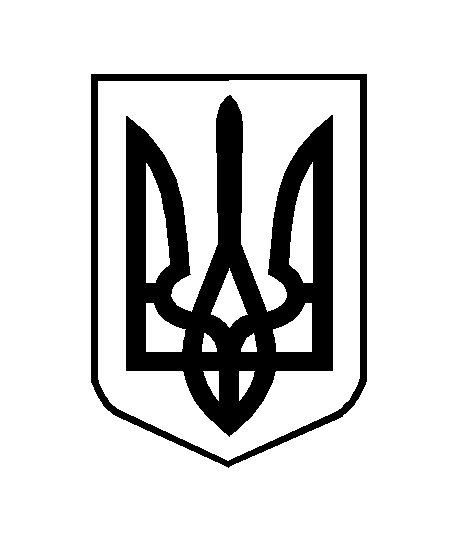 